	Lettre d’information EDD du 20 mai 2021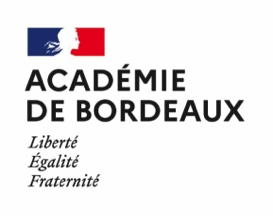 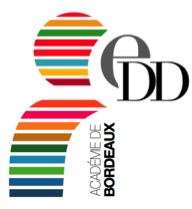 =>  Dates EDD à inscrire dans son agendaSemaine du climat 2021-2022 : l’opération  Semaine académique du climat est reconduite pour l’année scolaire prochaine. Elle sera lancée la semaine du 11 au 15 octobre 2021 avec des interventions de scientifiques locaux sur 4 sites (accueil des élèves de collège de 4° et 5° et de lycéens, de groupes d’écodélégués), se prolongera avec des journées dédiées filées sur l’année et des interventions ponctuelles de chercheurs à la demande. Les établissements concernés par les journées Semaine du climat seront directement informés par courriel des dates et contenus des interventions proposées à la rentrée prochaine afin qu’ils puissent inscrire leurs classes. => Résultats des concours EDDConcours Les jeunes et l’environnement en partenariat avec le Lions ClubFruit d’un partenariat noué en décembre 2019 entre l’Académie de Bordeaux et le Lions Club District 103 Sud-Ouest, le concours « Les jeunes et l’environnement » valorise les actions d’éducation au développement durable (EDD) mises en place par les établissements et les écoles labellisés E3D. Pour cette 2° saison, ce sont 18 dossiers de candidatures qui ont été examinés par le jury, avec l’attribution de plusieurs prix. Pour découvrir les lauréats, se  connecter à : https://ent2d.ac-bordeaux.fr/disciplines/edd/2021/05/07/resultats-appel-a-projet-en-partenariat-avec-le-lions-club-les-jeunes-et-lenvironnement-saison-2/ Concours Prix de l’action écodéléguéeLancé par le Ministère de l’éducation nationale à l’automne 2020, le prix de l’action éco-déléguée vise à soutenir les initiatives des jeunes qui s’engagent dans un projet en faveur de la transition écologique et du développement durable. Il valorise l’implication des élèves éco-délégués dans le fonctionnement de leur école ou de leur établissement scolaire, permet de mieux faire connaitre leurs missions et promeut les actions concrètes qu’ils mettent en œuvre en partenariat avec d’autres acteurs du territoire. Pour concourir, les écodélégués conçoivent une courte vidéo qui présente leur projet et permet de rendre compte de l’impact de celui-ci. L’académie de Bordeaux a reçu pour cette première édition seize productions d’éco-délégués qui seront prochainement mises en ligne sur la chaine vidéo de l’académie de Bordeaux. Les trois lauréats retenus pour concourir au niveau national sont : Prix pour le niveau école : Ecole primaire publique du Bout des Vergnes de Bergerac pour un projet Parcours éco-citoyen dans l’écolePrix pour le niveau collège : Collège de Navarre de Nérac pour la Présentation de différentes actions réalisées dans le cadre du label E3DPrix pour le niveau lycée : LPO de Navarre de Saint Jean Pied de Port pour le projet Circuits courts dans l’alimentation.Concours de Dessins d’humour : pour cette 4° édition, trente-deux établissements ont retourné les dessins réalisés par leurs élèves dans le cadre du projet Aborder l’EDD et l’EMI par le dessin humoristique. Nous avons reçu 230 productions, soumis au vote une sélection de 66 dessins, recueilli l’avis de 1810 votants pour le Prix du public et de 19 votants pour le Prix des partenaires.Vous trouverez sur le site du rectorat la vidéo présentant les 14 dessins lauréats du concours et également  celle des 66 dessins soumis au vote : https://www.ac-bordeaux.fr/dessin-de-presse-et-edd-122101 Inscriptions au projet pour 2021-2022 sur : https://clemi.limequery.org/127824?lang=fr=> Ressources, outils et formations EDD Changement climatique, conférence sur la transition écologique L'Office for Climate Education, avec le soutien de l'Académie des sciences, invite les professeurs du lycée général, professionnel et technologique à participer à un webinaire interactif sur Transition écologique et développement le  mercredi 26 mai prochain à 17h. Cette intervention sera assurée par Esther Duflo, prix Nobel d’économie en 2019, professeur d'économie au Massachusetts Institute of Technology (MIT) et membre fondateur du laboratoire d'Action contre la Pauvreté, Abdul Latif Jameel (J-PAL). Pour participer à ce webinaire, il suffit de s'inscrire gratuitement sur ce lien :https://us02web.zoom.us/webinar/register/4116213328923/WN_hkkv5D-xTZSYZVCaiLd5DQPlantation de mini-forêts à l’Ecole : l’association Mini Big Forest a pour objectif de planter des mini-forêts urbaines participatives pour des écoles, des particuliers ou des villes qui la sollicitent pour concevoir  des mini-écosystèmes forestiers sur leurs sites. Mini Big Forest s’implante en Nouvelle Aquitaine et propose aux écoles et établissements scolaires labellisés E3D, donc déjà engagés dans une démarche de DD,  de répondre à leur appel à projets pour bénéficier d’un accompagnement pédagogique, technique et financier. Trois mini forêts pourront être plantées durant l’année scolaire prochaine sur notre territoire.  La sélection des 3 dossiers retenus se fera en fonction de la date de candidature et des caractéristiques du terrain de plantation envisagé puisqu’il faut disposer d’un terrain de minimum 8 mètres de large et d’une surface de plus de 300m2.L’Appel à Projets est ouvert jusqu’au 30 juin 2021 Pour en savoir plus sur l’association : https://www.minibigforest.com/Pour en savoir plus sur l'AAP : https://www.minibigforest.com/pour-qui/ecoles/Lien pour candidater à l’Appel à Projets : https://forms.gle/m9na7r8tSY2RqeCZ7 Une journée mondiale pour célébrer les plantes… qui durera un an !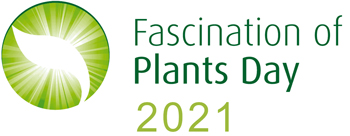 Créé en 2012 sous l’égide de l’Organisation européenne des sciences végétales (EPSO), en partenariat avec INRAE, coordinateur en France de l’événement, le Fascination of Plants Day a pour ambition de promouvoir l’importance des plantes dans notre quotidien et les travaux de recherche menés dans le domaine du végétal. Dans ce cadre, un site internet a été ouvert cette année pour le grand public et les jeunes générations, avec de nombreux contenus numériques (vidéos, reportages, expositions, conférences, jeux, ressources pédagogiques, etc.) : https://www.inrae.fr/plantday-franceJeu de plateau de montage d’un projet sur la biodiversité par Eco-EcoleUn nouvel outil pédagogique Eco-Ecole sur le thème de la biodiversité vient de sortir. Ce jeu coopératif permet de comprendre de manière ludique les ressorts d’une démarche de développement durable en milieu scolaire, grâce à la simulation d’un projet sur un thème.  Accessible pour un public scolaire dès 8 ans, de l’élémentaire au lycée, il peut être utilisé pour initier ou animer un projet de classe ou d’établissement ou encore former les éco-délégués.Rassemblés autour du plateau de jeu qui représente l’année scolaire, les joueurs forment l’éco-comité de leur établissement. Ils vont le temps d’une partie faire des rencontres, des découvertes et saisir des opportunités d’actions à mettre en place. Ils sont invités à faire des choix pour construire ensemble un projet de développement durable qui a du sens ! Ils découvriront que leurs actions peuvent contribuer à atteindre les 17 Objectifs de développement durable adoptés par l’Organisation des Nations Unies. Entièrement personnalisable, Eco-Ecole, le jeu coopératif peut devenir peu à peu le reflet du projet de l’établissement scolaire.Cet outil, proposé au prix de 34 euros TTC + frais de port, est disponible à la commande ici jusqu’au 27 mai inclus. Les établissements scolaires qui  disposent déjà de la première version du jeu sur l’alimentation ont la possibilité de commander uniquement l’étui de cartes thème biodiversité ou d’imprimer librement les nouvelles cartes du jeu.Webinaire du Graine sur l’AMI Sciences grandeur natureDans le cadre de la feuille de route de la Région Nouvelle-Aquitaine pour la transition écologique (Néo Terra), GRAINE Nouvelle-Aquitaine propose un projet pour accompagner l'engagement des lycéens et des apprentis en faveur du Climat et de la Biodiversité.  Dans cette période où les jeunes veulent s'engager dans la lutte contre les changements climatiques et pour protéger la biodiversité, les associations d'EEDD peuvent les aider, les conseiller, et les accompagner pour développer, mettre en œuvre et valoriser leurs projets. Deux Webinaires  à destination des lycées et des associations sont proposés le mercredi 2 juin de 17h à 18h ou le lundi 14 juin, de 17h à 18hSi vous êtes intéressés, vous pouvez vous inscrire pour la date de votre choix sur le formulaire suivant : https://forms.gle/FKYs8ikeUdyhvKgj8Les inscrits recevront, par la suite, les modalités de connexion et d'organisation.Pour en savoir plus sur le projet, RDV sur notre site internet. Panique à la TransiSchool, le jeu d’enquête qui impulse le changement ! 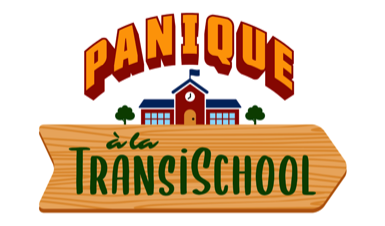 « Panique à la TransiSchool !» est un outil pédagogique innovant qui a pour objectif d’accompagner la transformation des connaissances et pratiques de consommation et d’engagement afin de contribuer à la réalisation des Objectifs de Développement Durable (ODD). Ce jeu créé par la Fédération Artisans du Monde et Bio Consom'acteurs permet d’impulser et animer une action en lien avec l'Éducation au Développement Durable et ainsi sensibiliser les élèves aux enjeux sociétaux et environnementaux de notre monde.  Au travers d’un jeu d’enquête par équipe, les jeunes sont plongés dans les rouages de la mondialisation. Cinq chemins, ponctués d’énigmes et d’indices à collecter, leur font découvrir les enjeux associés à des univers de leur quotidien (petit-déjeuner, vestiaire, cantine, jardin, salle de bains). Ce jeu leur permet ainsi d’acquérir des connaissances sur le monde qui les entoure, de favoriser un esprit critique sur le système économique dominant, de découvrir les alternatives et surtout, de les inviter à passer à l’action pour participer à une transition écologique et solidaire ; Profitez vite de l'offre de lancement à -25% jusqu'au 30 juin en commandant le jeu ici : https://outils.artisansdumonde.org/nos-outils-educatifs/panique-a-la-transischool.html Les Jeunes Ambassadeurs et Ambassadrices du Commerce Équitable (JACE) est un projet à destination des jeunes et de leurs enseignants qui a pour objectif de faire vivre le commerce équitable au sein de leur établissement, sur une ou plusieurs années scolaires. Au programme : vente de produits équitables à la récré ou en boutique pédagogique, sensibilisation par les pairs, plaidoyer auprès de la commune... Un projet de chef d'oeuvre pour l'épreuve du Bac pro ? Les JACE sont aussi faits pour vous. Jetez un oeil au kit de mobilisation disponible ici et contactez la Fédération Artisans du Monde : Lisa Serero l.serero@artisansdumonde.org . 